facsimile transmittal sheet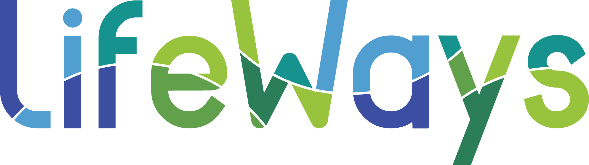  Urgent	 For Review	 Please Comment	 Please Reply	 Please Recyclenotes/Comments:Corporate ComplianceOfficeKENNETH BERGER, 
CORPORATE COMPLIANCE OFFICERphone:  517.796.4526fax:  517.796-4515to:from: LifeWays CORPORATE COMPLIANCE OFFICEcompany:date:fax number:total no. of pages including cover:Phone number:sender’s reference number:Re:Your reference number: